LOYOLA COLLEGE (AUTONOMOUS), CHENNAI – 600 034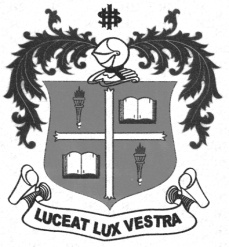 B.Com. DEGREE EXAMINATION – CORPORATE SEC.SIXTH SEMESTER – APRIL 2012BC 6603 - INDUSTRIAL LAW                 Date : 20-04-2012 	Dept. No.	        Max. : 100 Marks                 Time : 1:00 - 4:00 	                                             PART–A                                      ANSWER ALL THE QUESTIONS:  							(10x2=20)Define factory.What is lay off?What is gratuity?Define industrial dispute.What is meant by occupational disease?What is arbitration?Define wage.What is ESI?What is contribution under ESI Act?What is meant by compensation?   				PART –B                                  ANSWER  ANY  FIVE QUESTIONS: 							(5X8=40)State the obligations of employer under payment of gratuity Act 1972.Distinguish between strike & lock out.Explain the rules relating to contribution as per ESI Act 1984.Explain the salient features of industrial dispute.State the proceedings of Factories Act 1948 regarding the payment to young children and women.What are unfair labour practices? Explain.Explain the duties of settlement authority under the Industrial dispute Act 1947.Discuss the defences available under work men Compensation Act 1926.PART –C                                               ANSWER ANY TWO QUESTIONS: 							 (2X20=40)Describe the various benefits available to the workers as per Employees state insurance Act.Explain the provision relating to health, safety and welfare of workers under Factories Act.Explain the proceedings relating to the distribution of compensation as per the workmen compensation Act 1923.$$$$$$$